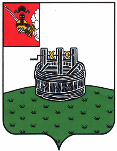 ГЛАВА ГРЯЗОВЕЦКОГО МУНИЦИПАЛЬНОГО ОКРУГАП О С Т А Н О В Л Е Н И Е                                г. Грязовец  О поощренииВ соответствии с Положением о Почетной грамоте главы Грязовецкого муниципального округа, Благодарности главы Грязовецкого муниципального округа, Благодарственном письме главы Грязовецкого муниципального округа и ценном подарке от имени главы Грязовецкого муниципального округа, утвержденным постановлением главы Грязовецкого муниципального округа от 10.11.2022 № 259 «О поощрениях главы Грязовецкого муниципального округа», рассмотрев представленные документы ПОСТАНОВЛЯЮ:Объявить Благодарность главы Грязовецкого муниципального округа за активную профилактическую работу, участие в подготовке и проведении мероприятий в области пожарной безопасности и многолетний добросовестный труд ПЕТРОВУ Сергею Леонидовичу, начальнику караула пожарной части Государственной противопожарной службы пожарной части № 51 казенного учреждения пожарной безопасности Вологодской области «Противопожарная служба Вологодской области».Глава Грязовецкого муниципального округа                                              С.А. Фёкличев24.11.2023№  335